Администрация городского округа муниципального образования «город Саянск»ПОСТАНОВЛЕНИЕОт 26.04.2024 № 110-37-568-24г.СаянскО временном ограничении движения транспортных средств по улице И.М. Рагозина в двух направленияхВ связи с проведением работ по капитальному ремонту автомобильной дороги общего пользования местного значения: улица Рагозина (от улицы Таежная до улицы Советская) в городе Саянске, в рамках контракта                                                  № КР/2023-018 от 24.03.2023 года,  руководствуясь Федеральным законом от 06.10.2003 № 131-ФЗ «Об общих принципах организации местного самоуправления в Российской Федерации», ст. 30 Федерального закона от 08.11.2007 № 257-ФЗ «Об автомобильных дорогах и о дорожной деятельности в Российской Федерации и о внесении изменений в отдельные законодательные акты Российской Федерации», статьями 4, 38 Устава муниципального образования «город Саянск», администрация городского округа муниципального образования «город Саянск»П О С Т А Н О В Л Я Е Т:1. Временно ограничить движение транспортных средств по улице  И.М. Рагозина от съезда к дому 14 мкр. Октябрьский в двух направлениях с 02 мая 2024 года по 30 ноября 2024 года:2. МУ «Служба подготовки и обеспечения градостроительной деятельности администрации муниципального образования «город Саянск» обеспечить контроль за подрядной организацией – ООО «ДЭП № 153» в части установления ограждения, знаков.  3. Муниципальному учреждению «Служба подготовки и обеспечения градостроительной деятельности муниципального образования «город Саянск» разместить на официальном сайте администрации городского округа муниципального образования «город Саянск» в информационно-телекоммуникационной сети «Интернет» объявление о временном ограничении движения транспортных средств.4. Разместить настоящее постановление на официальном сайте администрации городского округа муниципального образования «город Саянск» в информационно-телекоммуникационной сети «Интернет».5.  Контроль исполнения настоящего постановления возложить на заместителя мэра городского округа по вопросам жизнеобеспечения города -председателя Комитета по жилищно-коммунальному хозяйству, транспорту и связи администрации городского округа муниципального образования «город Саянск».Исполняющий обязанности мэрагородского округа муниципального образования «город Саянск»			                                    А.В. ЕрмаковИсп. Егорова И.Н. тел. 52722СОГЛАСОВАНО:Начальник отдела правовой работы                                                                 А.Ю. Товпинец_____________датаРуководитель МУ «СПиОГД»                                                                           С.В. Шмидт   _____________датаРАССЫЛКА:1экз. - в дело1экз. - в МУ «СПиОГД»______________________________2 экз.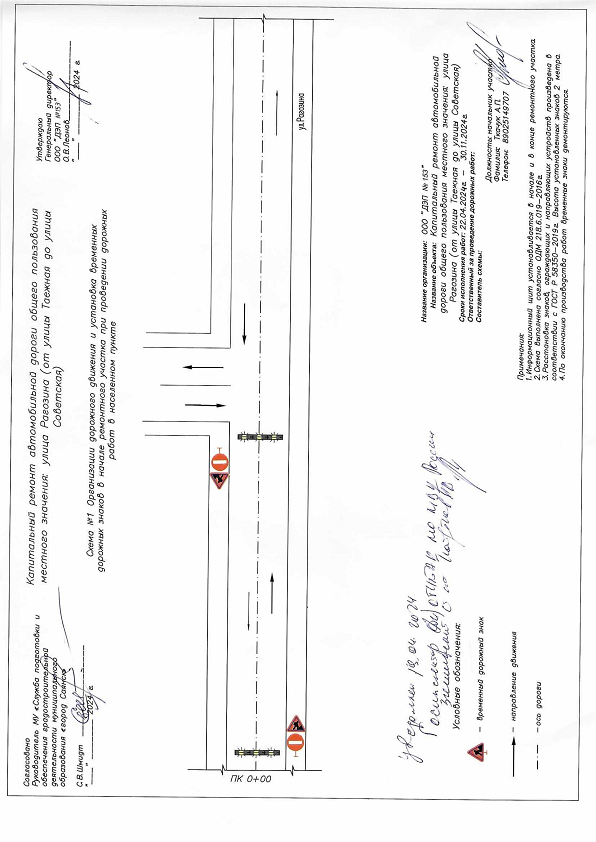 